SERTIFIKAT FOR FØRARAR3. KATEGORIARFyll ut relevante rubrikkar og sperr dei andre4. YTTERLEGARE OPPLYSNINGAR5 SPRÅKKUNNSKAPARSpråkkunnskapar for den infrastrukturen som sertifikatet gjeld for6. AVGRENSINGARSERTIFIKAT FOR FØRARAR1. ARBEIDSGJEVAR/OPPDRAGSGJEVARJuridisk namnJernbaneføretak 	Infrastrukturforvaltar ArbeidsstadPostadresseStad – Land2. INNEHAVARFødestadNasjonalitetPostadresseSERTIFIKATsom angjev den infrastrukturen som føraren er godkjend til å køyre på og det rullande materiellet som føraren er godkjend til å køyre med i samsvar med direktiv 2007/59/EF og gjeldande nasjonal lovgjevingEtternamnFornamnReferansenummer hos arbeidsgjevarenUtferdande organisasjonPostadresseSERTIFIKAT FOR FØRARAR7. RULLANDE MATERIELL SOM FØRAREN ER GODKJEND TIL Å KØYRE MEDSERTIFIKAT FOR FØRARAR8. INFRASTRUKTUR SOM FØRAREN ER GODKJEND TIL Å KØYRE PÅSERTIFIKAT FOR FØRARAR8. INFRASTRUKTUR SOM FØRAREN ER GODKJEND TIL Å KØYRE PÅMerknader: DatoSpråkMerknaderFødselsdatoÅÅÅÅ-MM-DDStadLandUnderskriftFotoJF/IFLogo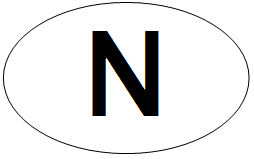 EØS-modellTilvising til førarprov nr.Tilvising til førarprov nr.Tilvising til førarprov nr.Tilvising til førarprov nr.Tilvising til førarprov nr.Tilvising til førarprov nr.Tilvising til førarprov nr.Tilvising til førarprov nr.Tilvising til førarprov nr.Tilvising til førarprov nr.Tilvising til førarprov nr.Tilvising til førarprov nr.Tilvising til førarprov nr.UtstedtÅÅÅÅ-MM-DDGyldig tilÅÅÅÅ-MM-DDInternt referansenummerStempelDatoBeskrivingMerknaderDatoBeskrivingMerknaderDatoBeskrivingMerknader